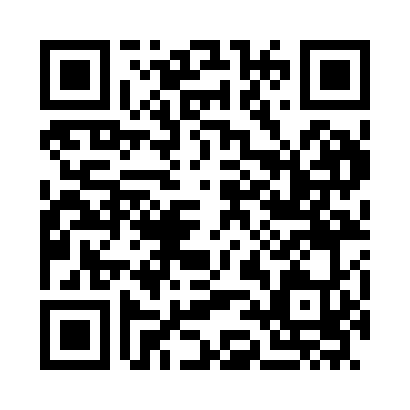 Prayer times for Moknine, TunisiaWed 1 May 2024 - Fri 31 May 2024High Latitude Method: Angle Based RulePrayer Calculation Method: Tunisian Ministry of Religious Affairs Asar Calculation Method: ShafiPrayer times provided by https://www.salahtimes.comDateDayFajrSunriseDhuhrAsrMaghribIsha1Wed3:495:2412:133:587:038:382Thu3:485:2312:133:597:048:403Fri3:465:2212:133:597:058:414Sat3:455:2112:133:597:068:425Sun3:445:2012:133:597:078:436Mon3:425:1912:133:597:078:447Tue3:415:1812:133:597:088:468Wed3:405:1712:133:597:098:479Thu3:385:1612:133:597:108:4810Fri3:375:1512:133:597:118:4911Sat3:365:1412:134:007:128:5012Sun3:355:1412:134:007:128:5213Mon3:335:1312:134:007:138:5314Tue3:325:1212:134:007:148:5415Wed3:315:1112:134:007:158:5516Thu3:305:1012:134:007:168:5617Fri3:295:1012:134:007:168:5718Sat3:285:0912:134:017:178:5919Sun3:275:0812:134:017:189:0020Mon3:265:0812:134:017:199:0121Tue3:255:0712:134:017:199:0222Wed3:245:0612:134:017:209:0323Thu3:235:0612:134:017:219:0424Fri3:225:0512:134:027:229:0525Sat3:215:0512:134:027:229:0626Sun3:205:0412:144:027:239:0727Mon3:195:0412:144:027:249:0828Tue3:195:0312:144:027:249:0929Wed3:185:0312:144:027:259:1030Thu3:175:0312:144:037:269:1131Fri3:175:0212:144:037:269:12